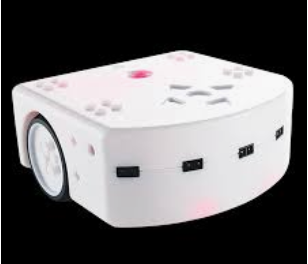 פעילות מהנה, מלמדת, שבסיום הזמן התלמידים ירצו להמשיך ללמוד בתחום ולהמליץ לחברים שלהם ללמוד את הנושא.לי אישית עוזר לדמיין שאחד הקירות בכיתה הוא שקוף ומהצד השני עומדים ההורים של התלמידים ומסתכלים עלי מקבל לידיים את הנכס היקר ביותר שלהם, זו המוטבציה שלי.טיפים להצלחה:להכיר את השמות הילדים.כולם מנצחים.הנאה מעל הכל! השתמשו בלגו ליצור פעילויות חדשות.תחשבו בראש של הילדים, קישורים חשובים:1. הכירות עם רובוט טימיו2. כרטסיות עבודה - אתגריםגילוי התנהגויות נותנים לתלמידים את הרובוט, כותבים על הלוח את שמות ההתנהגויות, והתלמידים צריכים לזהות איזו התנהגות שייכת לאיזה צבע (אפשר לעשות טבלה על הלוח ולציין את שמות התלמידים בעמודות ובשורות את הצבעים, וכל מי שהצליח לזהות לסמן להם Vמציירים את האותיות מכניסים לתוך החור במרכז הרובוט טוש (עדיף טוש מחיק אם אין אפשר טוש רגיל על דפים) ומבקשים מכל ילד לרשום את השם שלו, למתחילים אפשר בהתנהגות  (אתגר אחד בכרטיסיות העבודה)יציאה ממבוךנותנים לתלמידים את הרובוט, מבקשים מהם לבנות מבוך מחפצים שנמצאים בכיתה (לגילאים גדולים אפשר לבקש מהם לבנות מבוך אנושי ולצלם את זה) והם צריכים לבנות את המבוך הגדול ביותר שעדיין הטימיו מצליח לצאת ממנו פעם אחר פעם  (אתגר שלוש בכרטיסיות העבודה)מלצר מפנקנותנים לתלמידים את הרובוט, וקווים שחורים (אפשר לתת חתיכות באורך 30 ס"מ של איזולרבנד, עדיף להכין מראש דפים עם איזולרבנד ישר/עקום אליהם, והילדים צריכים לגרום לטימיו להגיע לנקודה שהגדרתם שהוא נע רק על הקווים הילדים צריכים לא לאבד את הרובוט (אתגר חמש)